Zu Besuch
in einer römisch-katholischen und
in einer evangelisch-reformierten
Kirche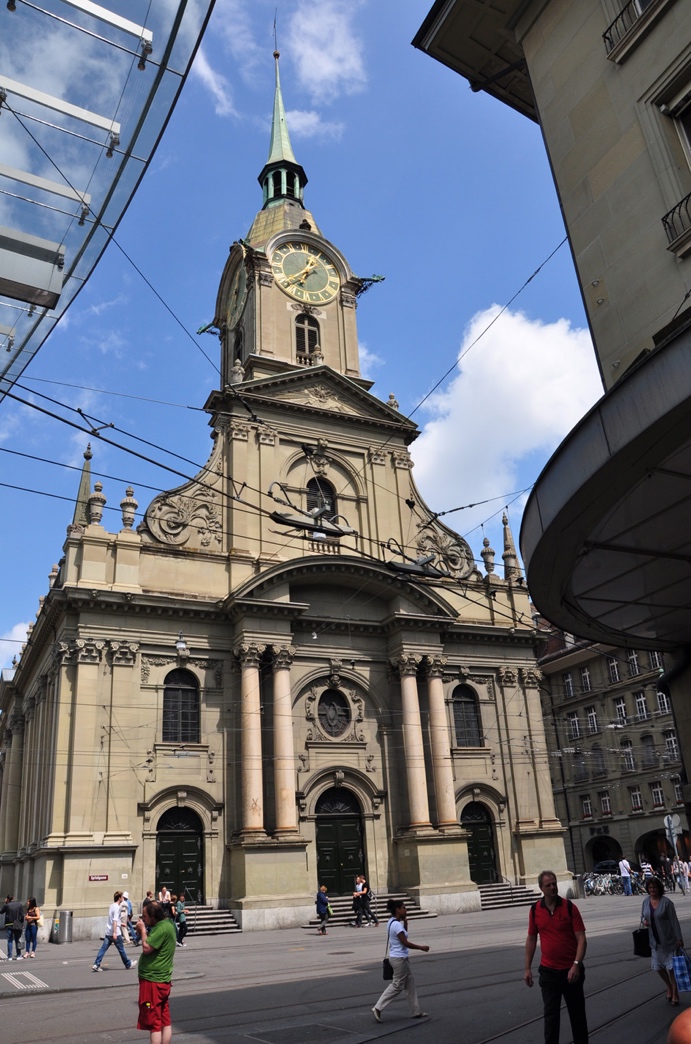 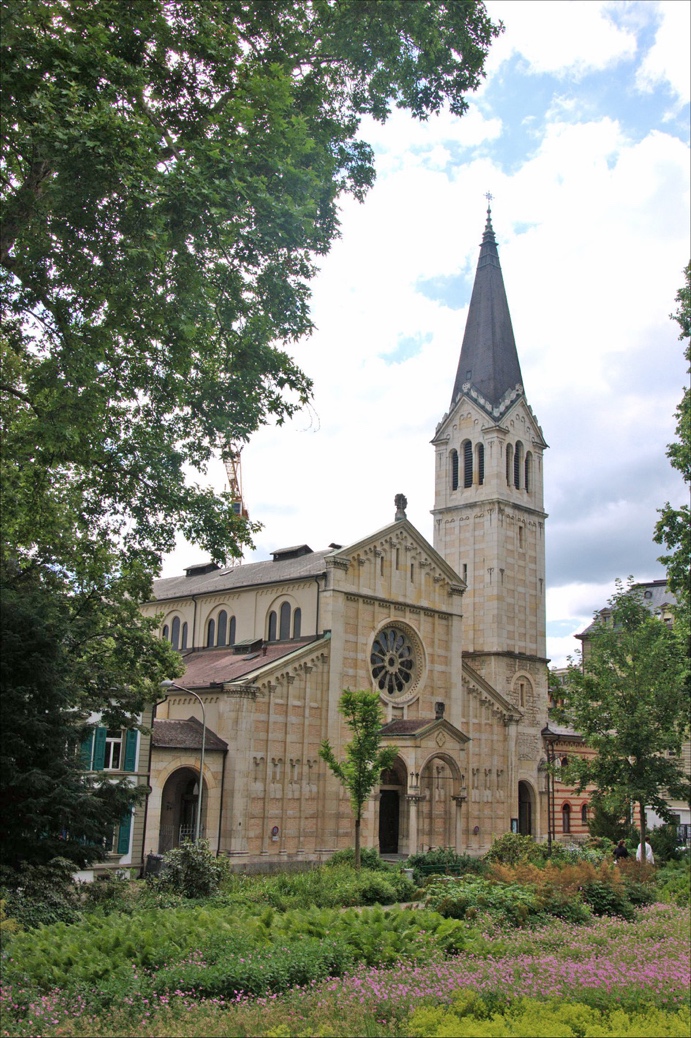 am Beispiel der Dreifaltigkeitskirche, Bern (römisch-katholisch)
und der Heiliggeistkirche, Bern (evangelisch-reformiert)Zum BeginnLiebe Schülerin, lieber SchülerWir haben im ERG-Unterricht die Unterschiede im Glauben und Leben zwischen den römisch-katholischen und den evangelisch-reformierten Christinnen und Christen herausgearbeitet.Zur Erinnerung noch einmal die wichtigsten Unterschiede:Heute nun wollen wir sehen, ob und wie sich diese beiden unterschiedlichen Glaubensvorstellungen in Bau und Ausstattung der Kirchen der beiden christlichen Konfessionen zeigen.Aber nicht nur das: Du sollst die jeweilige Kirche auch persönlich wahrnehmen, erkunden und Deine Eindrücke festhalten.Deine LehrpersonZum Schlussa) Was hast du heute beim Besuch der beiden Kirchen konkret gelernt? Notiere deine wichtigsten Erkenntnisse!b) Was möchtest du noch fragen? (aus Neugier oder weil du etwas nicht verstanden hast oder …)Römisch-katholischEvangelisch-reformiertGlaubeGrundlagen sind:- Bibel und Tradition- Glaube- Gnade und gute Werke- Jesus Christus und die SakramenteGrundlagen sind allein:- Die Bibel- Glaube- Gnade- Jesus ChristusKircheOberhaupt ist der Papst, er ist in Fragen von Glauben und Moral «unfehlbar»Kirche ist Weltkirche, streng hierarchisch organisiert, ausschliesslich mit Männern als Amtsträger: Papst (Weltkirche) – Bischof (Bistum) – Priester (Pfarrei)Amt und Lehranspruch des Papstes werden abgelehntKirche ist in erster Linie die Gemeinde vor Ort mit Pfarrerin/Pfarrer als GemeindeleiterFrömmig-keitGottesdienst nach einheitlichem Ablauf (Liturgie), mit weltweit vorbestimmten Bibeltexten. Alle Sinne werden angesprochen: Beten, Singen, Orgelmusik, Weihrauch, symbolische Gesten (Kreuzzeichen, Niederknien, Weihwasser sprengen etc.)Maria- und Heiligenverehrung, Bilder, Pilgern, Fasten, Engelglaube, GebetKeine einheitliche Liturgie im Gottesdienst, mit selbständiger Wahl des Bibeltextes; zentral ist die Predigt, umrahmt von Gebeten und Liedern, OrgelmusikIndividuelle und gemeinsame Bibellektüre, Gebet, GesangSakra-mente7 Sakramente als «Gnadenmittel» der Kirche, d. h. als wirksame «Medikamente»: Taufe, Eucharistie (die Feier der Wandlung von Brot in den Leib Christi und von Wein in das Blut Christi), Firmung, Ehe, Priesterweihe, Busse, Krankensalbung2 biblisch begründete Sakramente: Taufe und Abendmahl 